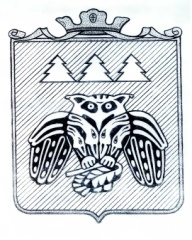                                                                       ПОСТАНОВЛЕНИЕадминистрации муниципального образованиямуниципального района «Сыктывдинский»«Сыктывдiн» муниципальнöй районынмуниципальнöй юкöнса администрациялöнШУÖМот  17 января 2018 года    					                                                           № 1/20О внесении изменений в  постановление администрации МО МР «Сыктывдинский»от 10 декабря 2014 года № 12/2476«Об утверждении муниципальной программы муниципального образования муниципального района «Сыктывдинский»«Развитие культуры, физической культуры и спорта в МО МР «Сыктывдинский» (2015-2020 гг.)»        Руководствуясь статьёй 179 Бюджетного кодекса Российской Федерации, постановлением администрации муниципального образования муниципального района «Сыктывдинский» от 23 декабря 2013 года №12/3176 «О муниципальных программах муниципального образования муниципального района «Сыктывдинский», администрация муниципального образования муниципального района «Сыктывдинский»ПОСТАНОВЛЯЕТ:        1. Внести в  приложение 1 к постановлению администрации МО МР «Сыктывдинский» от 10 декабря 2014 года № 12/2476 «Об утверждении муниципальной программы муниципального образования муниципального района «Сыктывдинский» «Развитие культуры, физической культуры и спорта в МО МР «Сыктывдинский» (2015-2020 гг.)» следующие изменения:                                                                                                                       1.1. Позицию «Объёмы финансирования программы» паспорта муниципальной программы муниципального образования муниципального района  «Сыктывдинский» «Развитие культуры, физической культуры и спорта в МО МР «Сыктывдинский» (2015-2020гг.)» и раздел 8 программы изложить в следующей редакции:Прогнозный объем финансирования Программы  на      2015-2020  годы  предусматривается в размере 676 943 566,20 , в том числе:за счет средств бюджета МО МР  «Сыктывдинский» - 630 160 335,00 средств республиканского бюджета                              -   44 703 456,00средств федерального бюджета                                      -     2 079 775,20 средств внебюджетных источников                              -                   0,00 Объем финансирования по годам составляет:за счёт средств бюджета МО МР  «Сыктывдинский»:2015 год - 110 894 400,00 2016 год-  108 338 948,00 2017 год – 112 080 187,00 2018 год – 101 767 300,00 2019 год –   98 892 300,00 2020 год -    98 187 200,00за счет средств республиканского бюджета Республики Коми:2015 год -         741 000,00 2016 год –     1 075 700,00 2017 год –   19 626 275,002018 год –   23 260 481,00 2019 год –                   0,00 2020 год -                    0,00за счет средств федерального бюджета:2015 год-          322 695,20 2016 год-            75 200,00 2017 год -      1 681 880,002018 год –                   0,00 2019 год –                   0,00 2020 год -                    0,00        1.2. Позицию «Объёмы финансирования подпрограммы «Развитие культуры в МО МР «Сыктывдинский» муниципальной программы МО МР «Сыктывдинский»  «Развитие культуры, физкультуры и спорта в МО МР «Сыктывдинский» (2015-2020 гг.)» и раздел 7 подпрограммы изложить в следующей редакции:Прогнозный объем финансирования Подпрограммы  на 2015-2020 годы  предусматривается в размере - 647 252 033,80в том числе:за счет средств бюджета МО МР  «Сыктывдинский» -  601 596 091,60за счет средств республиканского бюджета                  -    43 576 167,00 за счет средств федерального бюджета                          -      2 079 775,20 за счет средств внебюджетных источников                  -                    0,00 Объем финансирования по годам составляет:за счет средств бюджета МО МР  «Сыктывдинский»2015 год -  106 494 286,002016 год -  102 885 087,602017 год – 106 392 238,00 2018 год –   97 272 640,002019 год –   94 613 320,00 2020 год -    93 938 520,00за счет средств республиканского бюджета Республики Коми:2015 год –        741 000,00 2016 год –        775 700,00  2017 год –   19 090 377,002018 год –   22 969 090,00  2019 год –                   0,00 2020 год -                    0,00за счет средств федерального бюджета:2015 год -         322 695,20 2016 год -           75 200,00 2017 год –     1 681 880,00 2018 год –                   0,00 2019 год –                   0,00 2020 год -                    0,00        1.3. Позицию «Объёмы финансирования подпрограммы 2 «Развитие физической культуры и спорта в МО МР «Сыктывдинский» муниципальной программы МО МР «Сыктывдинский»  «Развитие культуры, физкультуры и спорта в МО МР «Сыктывдинский» (2015-2020 гг.)» и раздел 7 «Ресурсное обеспечение Подпрограммы» изложить в следующей редакции:Прогнозный объем финансирования подпрограммы составляет всего – 29 691 532,40; в том числе за счет средств бюджета МО МР «Сыктывдинский» - 28 564 243,402015 год –    4 400 114,00 2016 год –    5 453 860,40 2017 год –    5 687 949,00 2018 год –    4 494 660,00 2019 год –    4 278 980,002020 год -     4 248 680,00за счет средств республиканского бюджета Республики Коми – 1 127 289,00: 2015 год –                  0,00              2016 год –       300 000,00                      2017 год –       535 898,00                      2018 год –       291 391,00                   2019 год –                  0,002020 год-                    0,00        1.4.Таблицы №4, 5, 6 приложения 1 к муниципальной программе МО МР «Сыктывдинский»  «Развитие культуры, физкультуры и спорта в МО МР «Сыктывдинский» (2015-2020гг.)» изложить в  новой редакции согласно приложениям 1, 2, 3 соответственно.        2. Контроль за исполнением настоящего постановления возложить на заместителя руководителя администрации муниципального района Носова В.Ю.        3.  Настоящее постановление  вступает в силу со дня его официального опубликования.Первый заместитель руководителя  администрации муниципального района                                                                      Л.Ю.ДоронинаПодпрограмма «Развитие физической культуры и спорта в МО МР «Сыктывдинский» (2015-2020 гг.)»                                                                                                                                                                                                                                                                                                              ПРИЛОЖЕНИЕ 2                                                                                   к постановлению администрации МО МР «Сыктывдинский» от 17 января 2018 года № 1/20«Таблица 5                                                                                                          Ресурсное обеспечение реализации муниципальной программы за счет средств муниципального бюджета муниципального образования «Сыктывдинский» (с учётом средств межбюджетных трансфертов)  (руб.)                                                                                                                                                                                                                            ПРИЛОЖЕНИЕ 1                                                                                              к постановлению администрации МО МР «Сыктывдинский» от  17 января 2018 года №1/20                                                                                                                                                                                                                                        «Таблица 4Прогноз сводных показателей муниципальных заданий на оказание муниципальных  услуг (работ)                                                                                                                                                                                                                            ПРИЛОЖЕНИЕ 1                                                                                              к постановлению администрации МО МР «Сыктывдинский» от  17 января 2018 года №1/20                                                                                                                                                                                                                                        «Таблица 4Прогноз сводных показателей муниципальных заданий на оказание муниципальных  услуг (работ)                                                                                                                                                                                                                            ПРИЛОЖЕНИЕ 1                                                                                              к постановлению администрации МО МР «Сыктывдинский» от  17 января 2018 года №1/20                                                                                                                                                                                                                                        «Таблица 4Прогноз сводных показателей муниципальных заданий на оказание муниципальных  услуг (работ)                                                                                                                                                                                                                            ПРИЛОЖЕНИЕ 1                                                                                              к постановлению администрации МО МР «Сыктывдинский» от  17 января 2018 года №1/20                                                                                                                                                                                                                                        «Таблица 4Прогноз сводных показателей муниципальных заданий на оказание муниципальных  услуг (работ)                                                                                                                                                                                                                            ПРИЛОЖЕНИЕ 1                                                                                              к постановлению администрации МО МР «Сыктывдинский» от  17 января 2018 года №1/20                                                                                                                                                                                                                                        «Таблица 4Прогноз сводных показателей муниципальных заданий на оказание муниципальных  услуг (работ)                                                                                                                                                                                                                            ПРИЛОЖЕНИЕ 1                                                                                              к постановлению администрации МО МР «Сыктывдинский» от  17 января 2018 года №1/20                                                                                                                                                                                                                                        «Таблица 4Прогноз сводных показателей муниципальных заданий на оказание муниципальных  услуг (работ)                                                                                                                                                                                                                            ПРИЛОЖЕНИЕ 1                                                                                              к постановлению администрации МО МР «Сыктывдинский» от  17 января 2018 года №1/20                                                                                                                                                                                                                                        «Таблица 4Прогноз сводных показателей муниципальных заданий на оказание муниципальных  услуг (работ)                                                                                                                                                                                                                            ПРИЛОЖЕНИЕ 1                                                                                              к постановлению администрации МО МР «Сыктывдинский» от  17 января 2018 года №1/20                                                                                                                                                                                                                                        «Таблица 4Прогноз сводных показателей муниципальных заданий на оказание муниципальных  услуг (работ)                                                                                                                                                                                                                            ПРИЛОЖЕНИЕ 1                                                                                              к постановлению администрации МО МР «Сыктывдинский» от  17 января 2018 года №1/20                                                                                                                                                                                                                                        «Таблица 4Прогноз сводных показателей муниципальных заданий на оказание муниципальных  услуг (работ)                                                                                                                                                                                                                            ПРИЛОЖЕНИЕ 1                                                                                              к постановлению администрации МО МР «Сыктывдинский» от  17 января 2018 года №1/20                                                                                                                                                                                                                                        «Таблица 4Прогноз сводных показателей муниципальных заданий на оказание муниципальных  услуг (работ)                                                                                                                                                                                                                            ПРИЛОЖЕНИЕ 1                                                                                              к постановлению администрации МО МР «Сыктывдинский» от  17 января 2018 года №1/20                                                                                                                                                                                                                                        «Таблица 4Прогноз сводных показателей муниципальных заданий на оказание муниципальных  услуг (работ)                                                                                                                                                                                                                            ПРИЛОЖЕНИЕ 1                                                                                              к постановлению администрации МО МР «Сыктывдинский» от  17 января 2018 года №1/20                                                                                                                                                                                                                                        «Таблица 4Прогноз сводных показателей муниципальных заданий на оказание муниципальных  услуг (работ)                                                                                                                                                                                                                            ПРИЛОЖЕНИЕ 1                                                                                              к постановлению администрации МО МР «Сыктывдинский» от  17 января 2018 года №1/20                                                                                                                                                                                                                                        «Таблица 4Прогноз сводных показателей муниципальных заданий на оказание муниципальных  услуг (работ)                                                                                                                                                                                                                            ПРИЛОЖЕНИЕ 1                                                                                              к постановлению администрации МО МР «Сыктывдинский» от  17 января 2018 года №1/20                                                                                                                                                                                                                                        «Таблица 4Прогноз сводных показателей муниципальных заданий на оказание муниципальных  услуг (работ)                                                                                                                                                                                                                            ПРИЛОЖЕНИЕ 1                                                                                              к постановлению администрации МО МР «Сыктывдинский» от  17 января 2018 года №1/20                                                                                                                                                                                                                                        «Таблица 4Прогноз сводных показателей муниципальных заданий на оказание муниципальных  услуг (работ)муниципальными учреждениями по муниципальной программе «Развитие культуры, физкультуры и спорта в МО МР «Сыктывдинский»  (2015-2020гг.)»муниципальными учреждениями по муниципальной программе «Развитие культуры, физкультуры и спорта в МО МР «Сыктывдинский»  (2015-2020гг.)»муниципальными учреждениями по муниципальной программе «Развитие культуры, физкультуры и спорта в МО МР «Сыктывдинский»  (2015-2020гг.)»муниципальными учреждениями по муниципальной программе «Развитие культуры, физкультуры и спорта в МО МР «Сыктывдинский»  (2015-2020гг.)»муниципальными учреждениями по муниципальной программе «Развитие культуры, физкультуры и спорта в МО МР «Сыктывдинский»  (2015-2020гг.)»муниципальными учреждениями по муниципальной программе «Развитие культуры, физкультуры и спорта в МО МР «Сыктывдинский»  (2015-2020гг.)»муниципальными учреждениями по муниципальной программе «Развитие культуры, физкультуры и спорта в МО МР «Сыктывдинский»  (2015-2020гг.)»муниципальными учреждениями по муниципальной программе «Развитие культуры, физкультуры и спорта в МО МР «Сыктывдинский»  (2015-2020гг.)»муниципальными учреждениями по муниципальной программе «Развитие культуры, физкультуры и спорта в МО МР «Сыктывдинский»  (2015-2020гг.)»муниципальными учреждениями по муниципальной программе «Развитие культуры, физкультуры и спорта в МО МР «Сыктывдинский»  (2015-2020гг.)»муниципальными учреждениями по муниципальной программе «Развитие культуры, физкультуры и спорта в МО МР «Сыктывдинский»  (2015-2020гг.)»муниципальными учреждениями по муниципальной программе «Развитие культуры, физкультуры и спорта в МО МР «Сыктывдинский»  (2015-2020гг.)»муниципальными учреждениями по муниципальной программе «Развитие культуры, физкультуры и спорта в МО МР «Сыктывдинский»  (2015-2020гг.)»муниципальными учреждениями по муниципальной программе «Развитие культуры, физкультуры и спорта в МО МР «Сыктывдинский»  (2015-2020гг.)»муниципальными учреждениями по муниципальной программе «Развитие культуры, физкультуры и спорта в МО МР «Сыктывдинский»  (2015-2020гг.)»Наименование подпрограммы, услуги (работы), показателя объема услугиНаименование подпрограммы, услуги (работы), показателя объема услугиНаименование подпрограммы, услуги (работы), показателя объема услугиЕд. измеренияЗначение показателя объема услуги Значение показателя объема услуги Значение показателя объема услуги Значение показателя объема услуги Расходы на оказание муниципальной услуги (работы), тыс. руб. Расходы на оказание муниципальной услуги (работы), тыс. руб. Расходы на оказание муниципальной услуги (работы), тыс. руб. Расходы на оказание муниципальной услуги (работы), тыс. руб. Расходы на оказание муниципальной услуги (работы), тыс. руб. Расходы на оказание муниципальной услуги (работы), тыс. руб. Наименование подпрограммы, услуги (работы), показателя объема услугиНаименование подпрограммы, услуги (работы), показателя объема услугиНаименование подпрограммы, услуги (работы), показателя объема услугиЕд. измерения2017г.2018г.2019г.2019г.2020г.2017г. 2018г.2019г.2019г.2019г.2019г.2020г.11123455678999910Подпрограмма «Развитие культуры в МО МР «Сыктывдинский» (2015-2020 гг.)»Подпрограмма «Развитие культуры в МО МР «Сыктывдинский» (2015-2020 гг.)»Подпрограмма «Развитие культуры в МО МР «Сыктывдинский» (2015-2020 гг.)»Подпрограмма «Развитие культуры в МО МР «Сыктывдинский» (2015-2020 гг.)»Подпрограмма «Развитие культуры в МО МР «Сыктывдинский» (2015-2020 гг.)»Подпрограмма «Развитие культуры в МО МР «Сыктывдинский» (2015-2020 гг.)»Подпрограмма «Развитие культуры в МО МР «Сыктывдинский» (2015-2020 гг.)»Подпрограмма «Развитие культуры в МО МР «Сыктывдинский» (2015-2020 гг.)»Подпрограмма «Развитие культуры в МО МР «Сыктывдинский» (2015-2020 гг.)»Подпрограмма «Развитие культуры в МО МР «Сыктывдинский» (2015-2020 гг.)»Подпрограмма «Развитие культуры в МО МР «Сыктывдинский» (2015-2020 гг.)»Подпрограмма «Развитие культуры в МО МР «Сыктывдинский» (2015-2020 гг.)»Подпрограмма «Развитие культуры в МО МР «Сыктывдинский» (2015-2020 гг.)»Подпрограмма «Развитие культуры в МО МР «Сыктывдинский» (2015-2020 гг.)»Подпрограмма «Развитие культуры в МО МР «Сыктывдинский» (2015-2020 гг.)»Подпрограмма «Развитие культуры в МО МР «Сыктывдинский» (2015-2020 гг.)»Задача 1 «Обеспечение доступности объектов сферы культуры сохранение и актуализация культурного наследия»Задача 1 «Обеспечение доступности объектов сферы культуры сохранение и актуализация культурного наследия»Задача 1 «Обеспечение доступности объектов сферы культуры сохранение и актуализация культурного наследия»Задача 1 «Обеспечение доступности объектов сферы культуры сохранение и актуализация культурного наследия»Задача 1 «Обеспечение доступности объектов сферы культуры сохранение и актуализация культурного наследия»Задача 1 «Обеспечение доступности объектов сферы культуры сохранение и актуализация культурного наследия»Задача 1 «Обеспечение доступности объектов сферы культуры сохранение и актуализация культурного наследия»Задача 1 «Обеспечение доступности объектов сферы культуры сохранение и актуализация культурного наследия»Задача 1 «Обеспечение доступности объектов сферы культуры сохранение и актуализация культурного наследия»Задача 1 «Обеспечение доступности объектов сферы культуры сохранение и актуализация культурного наследия»Задача 1 «Обеспечение доступности объектов сферы культуры сохранение и актуализация культурного наследия»Задача 1 «Обеспечение доступности объектов сферы культуры сохранение и актуализация культурного наследия»Задача 1 «Обеспечение доступности объектов сферы культуры сохранение и актуализация культурного наследия»Задача 1 «Обеспечение доступности объектов сферы культуры сохранение и актуализация культурного наследия»Задача 1 «Обеспечение доступности объектов сферы культуры сохранение и актуализация культурного наследия»Задача 1 «Обеспечение доступности объектов сферы культуры сохранение и актуализация культурного наследия»1.06. Оказание муниципальных услуг (выполнение работ) библиотеками1.06. Оказание муниципальных услуг (выполнение работ) библиотеками1.06. Оказание муниципальных услуг (выполнение работ) библиотеками1.06. Оказание муниципальных услуг (выполнение работ) библиотеками1.06. Оказание муниципальных услуг (выполнение работ) библиотеками1.06. Оказание муниципальных услуг (выполнение работ) библиотеками1.06. Оказание муниципальных услуг (выполнение работ) библиотеками1.06. Оказание муниципальных услуг (выполнение работ) библиотеками1.06. Оказание муниципальных услуг (выполнение работ) библиотеками1.06. Оказание муниципальных услуг (выполнение работ) библиотеками1.06. Оказание муниципальных услуг (выполнение работ) библиотеками1.06. Оказание муниципальных услуг (выполнение работ) библиотеками1.06. Оказание муниципальных услуг (выполнение работ) библиотеками1.06. Оказание муниципальных услуг (выполнение работ) библиотеками1.06. Оказание муниципальных услуг (выполнение работ) библиотеками1.06. Оказание муниципальных услуг (выполнение работ) библиотеками «Библиотечное, библиографическое и информационное обслуживание пользователей библиотек» (МБУК «СЦБС») «Библиотечное, библиографическое и информационное обслуживание пользователей библиотек» (МБУК «СЦБС») «Библиотечное, библиографическое и информационное обслуживание пользователей библиотек» (МБУК «СЦБС»)19 561 233,69               19 682 030,014 508 230,014 508 230,014 508 230,014 508 230,014 467 530,0Показатель объема услуги:Показатель объема услуги:Показатель объема услуги:Количество посещений (тыс.)Количество посещений (тыс.)Количество посещений (тыс.)единица150,0150,1150,2150,2150,21.08. Оказание муниципальных услуг (выполнение работ) музеями1.08. Оказание муниципальных услуг (выполнение работ) музеями1.08. Оказание муниципальных услуг (выполнение работ) музеями1.08. Оказание муниципальных услуг (выполнение работ) музеями1.08. Оказание муниципальных услуг (выполнение работ) музеями1.08. Оказание муниципальных услуг (выполнение работ) музеями1.08. Оказание муниципальных услуг (выполнение работ) музеями1.08. Оказание муниципальных услуг (выполнение работ) музеями1.08. Оказание муниципальных услуг (выполнение работ) музеями1.08. Оказание муниципальных услуг (выполнение работ) музеями1.08. Оказание муниципальных услуг (выполнение работ) музеями1.08. Оказание муниципальных услуг (выполнение работ) музеями1.08. Оказание муниципальных услуг (выполнение работ) музеями1.08. Оказание муниципальных услуг (выполнение работ) музеями1.08. Оказание муниципальных услуг (выполнение работ) музеями1.08. Оказание муниципальных услуг (выполнение работ) музеями«Публичный показ музейных предметов, музейных коллекций» (МБУК «СМО»)«Публичный показ музейных предметов, музейных коллекций» (МБУК «СМО»)«Публичный показ музейных предметов, музейных коллекций» (МБУК «СМО»)5 273 584,31                4 982 400,0                4 982 400,03 398 190,03 398 190,03 398 190,03 349 190,0Показатель объема услуги:Показатель объема услуги:Показатель объема услуги:Количество посещений (тыс.)Количество посещений (тыс.)Количество посещений (тыс.)человек14,114,214,314,314,3 Задача 2. Совершенствование условий для выявления, реализации творческого потенциала населения Задача 2. Совершенствование условий для выявления, реализации творческого потенциала населения Задача 2. Совершенствование условий для выявления, реализации творческого потенциала населения Задача 2. Совершенствование условий для выявления, реализации творческого потенциала населения Задача 2. Совершенствование условий для выявления, реализации творческого потенциала населения Задача 2. Совершенствование условий для выявления, реализации творческого потенциала населения Задача 2. Совершенствование условий для выявления, реализации творческого потенциала населения Задача 2. Совершенствование условий для выявления, реализации творческого потенциала населения Задача 2. Совершенствование условий для выявления, реализации творческого потенциала населения Задача 2. Совершенствование условий для выявления, реализации творческого потенциала населения Задача 2. Совершенствование условий для выявления, реализации творческого потенциала населения Задача 2. Совершенствование условий для выявления, реализации творческого потенциала населения Задача 2. Совершенствование условий для выявления, реализации творческого потенциала населения Задача 2. Совершенствование условий для выявления, реализации творческого потенциала населения Задача 2. Совершенствование условий для выявления, реализации творческого потенциала населения Задача 2. Совершенствование условий для выявления, реализации творческого потенциала населения                             2.01. Оказание муниципальных услуг (выполнение работ) учреждениями культурно-досугового типа                             2.01. Оказание муниципальных услуг (выполнение работ) учреждениями культурно-досугового типа                             2.01. Оказание муниципальных услуг (выполнение работ) учреждениями культурно-досугового типа                             2.01. Оказание муниципальных услуг (выполнение работ) учреждениями культурно-досугового типа                             2.01. Оказание муниципальных услуг (выполнение работ) учреждениями культурно-досугового типа                             2.01. Оказание муниципальных услуг (выполнение работ) учреждениями культурно-досугового типа                             2.01. Оказание муниципальных услуг (выполнение работ) учреждениями культурно-досугового типа                             2.01. Оказание муниципальных услуг (выполнение работ) учреждениями культурно-досугового типа                             2.01. Оказание муниципальных услуг (выполнение работ) учреждениями культурно-досугового типа                             2.01. Оказание муниципальных услуг (выполнение работ) учреждениями культурно-досугового типа                             2.01. Оказание муниципальных услуг (выполнение работ) учреждениями культурно-досугового типа                             2.01. Оказание муниципальных услуг (выполнение работ) учреждениями культурно-досугового типа                             2.01. Оказание муниципальных услуг (выполнение работ) учреждениями культурно-досугового типа                             2.01. Оказание муниципальных услуг (выполнение работ) учреждениями культурно-досугового типа                             2.01. Оказание муниципальных услуг (выполнение работ) учреждениями культурно-досугового типа                             2.01. Оказание муниципальных услуг (выполнение работ) учреждениями культурно-досугового типа«Организация и проведение культурно-массовых мероприятий» (МБУК «СЦКС»)36 875 912,035 245 120,025 357 610,025 040 410,0Показатель объёма услуги:Показатель объёма услуги:Показатель объёма услуги:Количество проведённых мероприятийединицаединицаединица2200      2230225022502250Количество участников мероприятий человек человек человек 7000070 200704007040070400«Организация и проведение культурно-массовых мероприятий»(МБУК «СЦСР»)5 801 969,645 916 560,05 869 880,05 856 580,0Показатель объема услуги:Показатель объема услуги:Показатель объема услуги:Показатель объема услуги:Показатель объема услуги:Показатель объема услуги:Показатель объема услуги:Количество проведённых мероприятийединицаединицаединица66666Количество участников мероприятийчеловек человек человек 180180180180 180«Организация и проведение культурно-массовых мероприятий» (МАУК«СРДК»)10 923 763,0010 063 490,07 506 960,07 415 760,0Показатель объема услуги:Количество проведённых мероприятийКоличество проведённых мероприятийединицаединица290298304304304Количество участников мероприятий (тыс.)Количество участников мероприятий (тыс.)человекчеловек3007030178302443024430244« Организация деятельности клубных формирований и формирований самодеятельного народного творчества» (МБУК «СДНР «Зарань»)« Организация деятельности клубных формирований и формирований самодеятельного народного творчества» (МБУК «СДНР «Зарань»)13 240 947,0010 895 290,08 051 210,07 942 410,0Показатель объема работы:Показатель объема работы:Количество классов, мастерских ДПИКоличество классов, мастерских ДПИединицединиц1010101010Количество обучаемого населенияКоличество обучаемого населениячеловекчеловек2082082082082081.«Реализация дополнительных  предпрофессиональных программ в области искусств»2. «Реализация дополнительных  общеразвивающих программ» (МБОДО «ДШХР» с.Выльгорт)3 780 033,003 971 730,03 529 700,03 529 700,0Показатель объема услуги:1.Количество человеко-часовчеловеко - часчеловеко - часчеловеко - час25345        253452534525345253452.Количество человеко-часовчеловеко-часчеловеко-часчеловеко-час11233112331123311233112331.«Реализация дополнительных  предпрофессиональных программ в области искусств»2. «Реализация дополнительных общеразвивающих программ»(МБОДО «ДМШ с.Выльгорт)9 871 529,2510 047 690,09 124 360,09 077 760,0Показатель объёма услуги:1.Количество человеко-часовчеловеко-часчеловеко-часчеловеко-час13007130071300713007130072.Количество человеко-часовчеловеко-часчеловеко-часчеловеко-час17415,517415,517415,517415,517415,51.«Реализация дополнительных  предпрофессиональных программ»2. «Реализация дополнительных общеразвивающих программ» (МБОДО «ДШИ с.Зеленец)6 982 152,007 212 690,06 566 330,0 6 560 930,0Показатель объёма услуги:1.Количество человеко-часовчеловеко-часчеловеко-часчеловеко-час13335133351333513335133352.Количество человеко-часовчеловеко-часчеловеко-часчеловеко-час828182818281828182811.«Реализация дополнительных предпрофессиональных программ»2. «Реализация дополнительных общеразвивающих  программ» (МБОДО «ДШИ с.Пажга)5 458 570,005 719 750,05 368 870,05 368 770,0Показатель объема услуги:1.Количество человеко-часовчеловеко-часчеловеко-часчеловеко-час24423,524423,524423,524423,524423,52.Количество человеко-часовчел.-часчел.-часчел.-час7515,57515,57515,57515,57515,5«Массовая физическая культура»Оказание муниципальных услуг (выполнение работ) учреждениями физкультурно-спортивной направленности1 587 510,01 538 420,01 527 720,0наименование услуги (работы) и ее содержание:1.«Проведение занятий физкультурно-спортивной направленности по месту проживания граждан»2. «Организация и проведение официальных спортивных мероприятий» (МАУ «Центр развития ФиС Сыктывдинского района»)1 587 510,01 538 420,01 527 720,0Показатель объема услуги (работы):1.Количество занятийштука5005105205202.Количество мероприятийштука46484848наименование услуги (работы) и ее содержание:Работа  «Реализация дополнительных общеразвивающих программ» (МБОДО «ДЮСШ Сыктывдинского района»)2 898 541,02 540 560,02 520 960,0Показатель объема услуги (работы):Количество человеко-часовЧеловеко-час29 95229 95229 95229 952СтатусНаименование муниципальной программы, подпрограммы муниципальной программы, основного мероприятияОтветственный исполнитель, соисполнителиРасходы (руб.), годыРасходы (руб.), годыРасходы (руб.), годыРасходы (руб.), годыРасходы (руб.), годыСтатусНаименование муниципальной программы, подпрограммы муниципальной программы, основного мероприятияОтветственный исполнитель, соисполнители20162017201820192020СтатусНаименование муниципальной программы, подпрограммы муниципальной программы, основного мероприятияОтветственный исполнитель, соисполнители201620172018201920201Программа«Развитие культуры, физкультуры и спорта в МО МР «Сыктывдинский» (2015-2020гг.)»Управление культуры администрации МО МР «Сыктывдинский»109 489 848,00                                           133 388 342,00                                           125 027 781,0098 892 300,0098 187 200,002Подпрограмма"Развитие культуры в МО МР «Сыктывдинский» (2015-2020г.г.)"103 735 987,60127 164 495,00120 241 730,0094 613 320,0093 938 520,003Задача 1Обеспечение доступности объектов сферы культуры, сохранение и актуализация культурного наследия21 468 705,0228 929 519,1126 074 530,0018 123 520,0018 031 320,004Основное мероприятие 1.1. Строительство и реконструкция  муниципальных объектов сферы культуры77 000,000,00                                                     500 000,000,000,005Основное мероприятие 1.2.Ремонт, капитальный ремонт, оснащение специальным оборудованием и материалами зданий муниципальных учреждений  сферы культуры (в т.ч. реализация народных проектов)743 000,002 112 951,11                                                  100 000,000,00,006Основное мероприятие 1.3.Обеспечение  первичных мер пожарной безопасности муниципальных учреждений сферы культуры100 000,00131 300,00                                                  100 000,0070 000,0070 000,007Основное мероприятие 1.4. Обновление  материально- технической базы, приобретение  специального оборудования, музыкальных инструментов для оснащения муниципальных учреждений сферы культуры, в том числе для сельских учреждений культуры и муниципальных организаций дополнительного образования детей в сфере культуры и искусства (т.ч. реализация народных проектов)231 100,001 741 200,00                                                 664 600,00101 600,0099 700,008Основное мероприятие 1.5. Сохранение и развитие государственных языков Республики Коми0,000,00                                                          0,000,000,009Основное мероприятие 1.6. Оказание муниципальных услуг (выполнение работ) библиотеками15 749 434,0319 561 233,69                                                19 682 030,0014 508 230,0014 467 530,0010Основное мероприятие 1.7. Комплектование книжных (документных)   фондов библиотек муниципального образования МР «Сыктывдинский»97 500,0098 400,00                                                  45 500,0045 500,0044 900,0011Основное мероприятие 1.8. Оказание муниципальных услуг (выполнение работ) музеями4 453 170,995 273 584,31                                              4 982 400,003 398 190,003 349 190,0012Основное мероприятие 1.9Проведение мероприятий по подключению общедоступных библиотек в РК к сети «Интернет» и развитие системы библиотечного дела с учётом задачи расширения информационных технологий и оцифровки за счёт средств, поступающих из федерального бюджета17 500,0010 850,00                                                        0,000,000,0013Основное мероприятие 1.10Функционирование информационно-маркетингового центра малого и среднего предпринимательства0,000,000,000,000,0013Задача 2Совершенствование условий для выявления, реализации творческого потенциала населения МО МР «Сыктывдинский»77 718 763,8893 434 875,8989 252 320,0071 574 920,0070 992 320,0014Основное мероприятие 2.1 Оказание муниципальных услуг (выполнение работ)  учреждениями культурно – досугового типа 54 896 975,3866 842 591,64                                              62 120 460,0046 785 660,0046 255 160,0015Основное мероприятие 2.2Оказание муниципальных услуг (выполнение работ)  муниципальными образованиями организациями дополнительного образования детей в сфере культуры и искусства22 571 788,5026 092 284,25                                               26 951 860,0024 589 260,0024 537 160,0016Основное мероприятие 2.3 Организация и проведение районных мероприятий для населения 200 000,00150 000,00                                                180 000,00180 000,00180 000,0017Основное мероприятие 2.4Повышение квалификации и профессиональной компетентности специалистов муниципальных учреждений сферы культуры0,0050 000,00                                                     0,0020 000,0020 000,0018Основное мероприятие 2.5Государственная поддержка муниципальных учреждений культуры50 000,00300 000,000,000,000,0019Задача 3Обеспечение реализации муниципальной программы4 548 518,704 800 100,004 914 880,00 4 914 880,004 914 880,0020Основное мероприятие 3.1Руководство и управление в сфере установленных функций органов местного самоуправления (в т.ч. содержание централизованной бухгалтерии управления культуры)4 548 518,704 800 100,004 914 880,004 914 880,004 914 880,0021Подпрограмма«Развитие физической культуры и спорта в МО МР «Сыктывдинский» (2015-2020гг.)»5 753 860,406 223 847,004 786 051,00  4 278 980,004 248 680,0022Задача 1"Развитие инфраструктуры физической культуры и спорта"340 000,00369 300,000,000,000,0023Основное мероприятия 1.1Строительство и реконструкция спортивных объектов для муниципальных нужд0,000,000,000,000,0024Основное мероприятия 1.2Модернизация действующих муниципальных спортивных сооружений 0,000,000,000,000,0025Основное мероприятия 1.3 Обеспечение муниципальных учреждений спортивной направленности и муниципальных образований спортивным оборудованием и транспортом0,000,000,000,000,0026Основное мероприятия 1.4 Реализации народных проектов в сфере физической культуры  и спорта340 000,00300 000,000,000,000,0026аОсновное мероприятия 1.5Приобретение проектно-сметной документации0,0069 300,000,000,000,0027Задача 2  Обеспечение деятельности учреждений, осуществляющих физкультурно-спортивную работу с населением4 993 860,405 434 547,004 486 051,004 078 980,004 048 680,0028Основное мероприятия 2.1.Оказание муниципальных услуг (выполнение работ) учреждениями физкультурно-спортивной направленности 1 858 714,402 152 580,001 587 510,001 538 420,001 527 720,0029Основное мероприятия 2.2. Укрепление материально-технической базы учреждений физкультурно-спортивной направленности (ДЮСШ в т.ч.)240 000,0040 000,000,000,000,0030Основное мероприятия 2.3.Оказание муниципальных услуг (выполнение работ) учреждениями дополнительного образования детей2 895 146,003 241 967,002 898 541,002 540 560,002 520 960,0031Задача 3Развитие  кадрового потенциала и обеспечение квалифицированного кадрового потенциала учреждений физической культуры и массового спорта10 000,0010 000,000,000,000,0031аОсновное мероприятие 3.1Организация подготовки и переподготовки специалистов в сфере физической культуры и спорта32Задача 4Вовлечение всех категорий населения МОМР "Сыктывдинский" в массовые физкультурные и спортивные мероприятия410 000,00410 000,00300 000,00200 000,00200 000,0033Основное мероприятия 4.1.Организация, проведение официальных физкультурно-оздоровительных и спортивных мероприятий для населения, в том числе для лиц с ограниченными возможностями здоровья90 000,0090 000,0040 000,0040 000,0040 000,0034Основное мероприятия 4.2.Организация, проведение официальных муниципальных соревнований для выявления перспективных и талантливых спортсменов60 000,0060 000,0030 000,0030 000,0030 000,0035Основное мероприятия 4.3.Участие сборных команд района в республиканских соревнованиях.220 000,00220 000,00200 000,00100 000,00100 000,0036Основное мероприятия 4.4.Организация и проведение учебно-тренировочных сборов для сборных команд района40 000,0040 000,0030 000,0030 000,0030 000,00                                                                                                                                                                                                                   ПРИЛОЖЕНИЕ 3                                                                              к постановлению администрации МО МР «Сыктывдинский» от 17  января 2018 года № 1/20                                                                                                          « Таблица 6Ресурсное обеспечение и прогнозная (справочная) оценка расходов местного бюджета, республиканского бюджета Республики Коми (с учетом средств федерального бюджета), бюджетов государственных внебюджетных фондов Республики Коми и юридических лиц на реализацию целей муниципальной программы муниципального образования МО МР «Сыктывдинский» «Развитие культуры, физкультуры и спорта в МО МР «Сыктывдинский» (2015-2020г.г.) "                                                                                                                                                                                                                   ПРИЛОЖЕНИЕ 3                                                                              к постановлению администрации МО МР «Сыктывдинский» от 17  января 2018 года № 1/20                                                                                                          « Таблица 6Ресурсное обеспечение и прогнозная (справочная) оценка расходов местного бюджета, республиканского бюджета Республики Коми (с учетом средств федерального бюджета), бюджетов государственных внебюджетных фондов Республики Коми и юридических лиц на реализацию целей муниципальной программы муниципального образования МО МР «Сыктывдинский» «Развитие культуры, физкультуры и спорта в МО МР «Сыктывдинский» (2015-2020г.г.) "                                                                                                                                                                                                                   ПРИЛОЖЕНИЕ 3                                                                              к постановлению администрации МО МР «Сыктывдинский» от 17  января 2018 года № 1/20                                                                                                          « Таблица 6Ресурсное обеспечение и прогнозная (справочная) оценка расходов местного бюджета, республиканского бюджета Республики Коми (с учетом средств федерального бюджета), бюджетов государственных внебюджетных фондов Республики Коми и юридических лиц на реализацию целей муниципальной программы муниципального образования МО МР «Сыктывдинский» «Развитие культуры, физкультуры и спорта в МО МР «Сыктывдинский» (2015-2020г.г.) "                                                                                                                                                                                                                   ПРИЛОЖЕНИЕ 3                                                                              к постановлению администрации МО МР «Сыктывдинский» от 17  января 2018 года № 1/20                                                                                                          « Таблица 6Ресурсное обеспечение и прогнозная (справочная) оценка расходов местного бюджета, республиканского бюджета Республики Коми (с учетом средств федерального бюджета), бюджетов государственных внебюджетных фондов Республики Коми и юридических лиц на реализацию целей муниципальной программы муниципального образования МО МР «Сыктывдинский» «Развитие культуры, физкультуры и спорта в МО МР «Сыктывдинский» (2015-2020г.г.) "                                                                                                                                                                                                                   ПРИЛОЖЕНИЕ 3                                                                              к постановлению администрации МО МР «Сыктывдинский» от 17  января 2018 года № 1/20                                                                                                          « Таблица 6Ресурсное обеспечение и прогнозная (справочная) оценка расходов местного бюджета, республиканского бюджета Республики Коми (с учетом средств федерального бюджета), бюджетов государственных внебюджетных фондов Республики Коми и юридических лиц на реализацию целей муниципальной программы муниципального образования МО МР «Сыктывдинский» «Развитие культуры, физкультуры и спорта в МО МР «Сыктывдинский» (2015-2020г.г.) "                                                                                                                                                                                                                   ПРИЛОЖЕНИЕ 3                                                                              к постановлению администрации МО МР «Сыктывдинский» от 17  января 2018 года № 1/20                                                                                                          « Таблица 6Ресурсное обеспечение и прогнозная (справочная) оценка расходов местного бюджета, республиканского бюджета Республики Коми (с учетом средств федерального бюджета), бюджетов государственных внебюджетных фондов Республики Коми и юридических лиц на реализацию целей муниципальной программы муниципального образования МО МР «Сыктывдинский» «Развитие культуры, физкультуры и спорта в МО МР «Сыктывдинский» (2015-2020г.г.) "                                                                                                                                                                                                                   ПРИЛОЖЕНИЕ 3                                                                              к постановлению администрации МО МР «Сыктывдинский» от 17  января 2018 года № 1/20                                                                                                          « Таблица 6Ресурсное обеспечение и прогнозная (справочная) оценка расходов местного бюджета, республиканского бюджета Республики Коми (с учетом средств федерального бюджета), бюджетов государственных внебюджетных фондов Республики Коми и юридических лиц на реализацию целей муниципальной программы муниципального образования МО МР «Сыктывдинский» «Развитие культуры, физкультуры и спорта в МО МР «Сыктывдинский» (2015-2020г.г.) "                                                                                                                                                                                                                   ПРИЛОЖЕНИЕ 3                                                                              к постановлению администрации МО МР «Сыктывдинский» от 17  января 2018 года № 1/20                                                                                                          « Таблица 6Ресурсное обеспечение и прогнозная (справочная) оценка расходов местного бюджета, республиканского бюджета Республики Коми (с учетом средств федерального бюджета), бюджетов государственных внебюджетных фондов Республики Коми и юридических лиц на реализацию целей муниципальной программы муниципального образования МО МР «Сыктывдинский» «Развитие культуры, физкультуры и спорта в МО МР «Сыктывдинский» (2015-2020г.г.) "                                                                                                                                                                                                                   ПРИЛОЖЕНИЕ 3                                                                              к постановлению администрации МО МР «Сыктывдинский» от 17  января 2018 года № 1/20                                                                                                          « Таблица 6Ресурсное обеспечение и прогнозная (справочная) оценка расходов местного бюджета, республиканского бюджета Республики Коми (с учетом средств федерального бюджета), бюджетов государственных внебюджетных фондов Республики Коми и юридических лиц на реализацию целей муниципальной программы муниципального образования МО МР «Сыктывдинский» «Развитие культуры, физкультуры и спорта в МО МР «Сыктывдинский» (2015-2020г.г.) "СтатусНаименование муниципальной программы, подпрограммы муниципальной программы, ведомственной целевой программы, основного мероприятияИсточник финансирования Оценка расходов 
(руб.), годыОценка расходов 
(руб.), годыОценка расходов 
(руб.), годыОценка расходов 
(руб.), годыОценка расходов 
(руб.), годыСтатусНаименование муниципальной программы, подпрограммы муниципальной программы, ведомственной целевой программы, основного мероприятияИсточник финансирования 201620172018201920201Программа«Развитие культуры, физкультуры и спорта   в МО МР «Сыктывдинский» (2015-2020г.г.) »всего109 489 848,00133 388 342,00125 027 781,0098 892 300,0098 187 200,001Программа«Развитие культуры, физкультуры и спорта   в МО МР «Сыктывдинский» (2015-2020г.г.) »местные бюджеты*108 338 948,00112 080 187,00101 767 300,0098 892 300,0098 187 200,001Программа«Развитие культуры, физкультуры и спорта   в МО МР «Сыктывдинский» (2015-2020г.г.) »республиканский бюджет Республики Коми,1 075 700,0019 626 275,0023 260 481,000,000,001Программа«Развитие культуры, физкультуры и спорта   в МО МР «Сыктывдинский» (2015-2020г.г.) »федеральный бюджет75 200,001 681 880,000,000,000,002Подпрограмма«Развитие культуры  в МО МР «Сыктывдинский» (2015-2020г.г.) »всего103 735 987,60127 164 495,00120 241 730,0094 613 320,0093 938 520,002Подпрограмма«Развитие культуры  в МО МР «Сыктывдинский» (2015-2020г.г.) »местные бюджеты*102 885 087,60106 392 238,0097 272 640,0094 613 320,0093 938 520,002Подпрограмма«Развитие культуры  в МО МР «Сыктывдинский» (2015-2020г.г.) »республиканский бюджет Республики Коми775 700,0019 090 377,0022 969 090,002Подпрограмма«Развитие культуры  в МО МР «Сыктывдинский» (2015-2020г.г.) »федеральный бюджет75 200,001 681 880,003Задача 1Обеспечение доступности объектов сферы культуры, сохранение и актуализация культурного наследиявсего21 468 705,0228 929 519,1126 074 530,0018 123 520,0018 031 320,003Задача 1Обеспечение доступности объектов сферы культуры, сохранение и актуализация культурного наследияместные бюджеты*20 667 805,0222 244 789,1119 532 860,0018 123 520,0018 031 320,003Задача 1Обеспечение доступности объектов сферы культуры, сохранение и актуализация культурного наследияреспубликанский бюджет Республики Коми775 700,005 302 850,006 541 670,003Задача 1Обеспечение доступности объектов сферы культуры, сохранение и актуализация культурного наследияфедеральный бюджет25 200,001 381 880,004Основное мероприятие 1.1Строительство и реконструкция  муниципальных объектов сферы культурывсего77 000,000,00500 000,000,000,004Основное мероприятие 1.1Строительство и реконструкция  муниципальных объектов сферы культурыместные бюджеты*77 000,00500 000,004Основное мероприятие 1.1Строительство и реконструкция  муниципальных объектов сферы культурыРеспубликанский бюджет Республики Коми4Основное мероприятие 1.1Строительство и реконструкция  муниципальных объектов сферы культурыфедеральный бюджет5Основное мероприятие 1.2Ремонт, капитальный ремонт, оснащение специальным оборудованием и материалами зданий муниципальных учреждений  сферы культуры (в т.ч. реализация народных проектов)всего743 000,002 112 951,11100 000,000,000,005Основное мероприятие 1.2Ремонт, капитальный ремонт, оснащение специальным оборудованием и материалами зданий муниципальных учреждений  сферы культуры (в т.ч. реализация народных проектов)местные бюджеты*143 600,001 165 621,11100 000,005Основное мероприятие 1.2Ремонт, капитальный ремонт, оснащение специальным оборудованием и материалами зданий муниципальных учреждений  сферы культуры (в т.ч. реализация народных проектов)Республиканский бюджет Республики Коми599 400,00651 000,005Основное мероприятие 1.2Ремонт, капитальный ремонт, оснащение специальным оборудованием и материалами зданий муниципальных учреждений  сферы культуры (в т.ч. реализация народных проектов)федеральный бюджет296 330,006Основное мероприятие 1.3Обеспечение  первичных мер пожарной безопасности муниципальных учреждений сферы культуравсего100 000,00131 300,00100 000,0070 000,0070 000,006Основное мероприятие 1.3Обеспечение  первичных мер пожарной безопасности муниципальных учреждений сферы культураместные бюджеты*100 000,0097 500,00100 000,0070 000,0070 000,006Основное мероприятие 1.3Обеспечение  первичных мер пожарной безопасности муниципальных учреждений сферы культураРеспубликанский бюджет Республики Коми33 800,006Основное мероприятие 1.3Обеспечение  первичных мер пожарной безопасности муниципальных учреждений сферы культурафедеральный бюджет7Основное мероприятие 1.4 Обновление  МТБ, приобретение  специального оборудования, музыкальных инструментов для оснащения муниципальных учреждений сферы культуры  и муниципальных организаций дополнительного образования детей в сфере культуры и искусства (в т.ч. реализация народных проектов)всего231 100,001 741 200,00664 600,00101 600,0099 700,007Основное мероприятие 1.4 Обновление  МТБ, приобретение  специального оборудования, музыкальных инструментов для оснащения муниципальных учреждений сферы культуры  и муниципальных организаций дополнительного образования детей в сфере культуры и искусства (в т.ч. реализация народных проектов)местные бюджеты*99 700,00572 300,00664 600,00101 600,0099 700,007Основное мероприятие 1.4 Обновление  МТБ, приобретение  специального оборудования, музыкальных инструментов для оснащения муниципальных учреждений сферы культуры  и муниципальных организаций дополнительного образования детей в сфере культуры и искусства (в т.ч. реализация народных проектов)Республиканский бюджет Республики Коми131 400,00101 600,007Основное мероприятие 1.4 Обновление  МТБ, приобретение  специального оборудования, музыкальных инструментов для оснащения муниципальных учреждений сферы культуры  и муниципальных организаций дополнительного образования детей в сфере культуры и искусства (в т.ч. реализация народных проектов)федеральный бюджет0,001 067 300,008Основное мероприятие 1.5 Сохранение и развитие государственных языков Республики Комивсего0,000,000,000,000,008Основное мероприятие 1.5 Сохранение и развитие государственных языков Республики Комиместные бюджеты*8Основное мероприятие 1.5 Сохранение и развитие государственных языков Республики КомиРеспубликанского бюджета Республики Коми8Основное мероприятие 1.5 Сохранение и развитие государственных языков Республики Комифедеральный бюджет9Основное мероприятие 1.6 Оказание муниципальных услуг (выполнение работ)  библиотекамивсего15 749 434,0319 561 233,6919 682 030,0014 508 230,0014 467 530,009Основное мероприятие 1.6 Оказание муниципальных услуг (выполнение работ)  библиотекамиместные бюджеты*15 749 434,0315 786 833,6914 558 100,0014 508 230,0014 467 530,009Основное мероприятие 1.6 Оказание муниципальных услуг (выполнение работ)  библиотекамиРеспубликанский  бюджет Республики Коми3 774 400,005 123 930,009Основное мероприятие 1.6 Оказание муниципальных услуг (выполнение работ)  библиотекамифедеральный бюджет10Основное мероприятие 1.7 Комплектование книжных (документных)   фондов библиотек МО  МР «Сыктывдинский»всего97 500,0098 400,0045 500,0045 500,0044 900,0010Основное мероприятие 1.7 Комплектование книжных (документных)   фондов библиотек МО  МР «Сыктывдинский»местные бюджеты*44 900,0045 500,0045 500,0045 500,0044 900,0010Основное мероприятие 1.7 Комплектование книжных (документных)   фондов библиотек МО  МР «Сыктывдинский»Республиканский  бюджет Республики Коми44 900,0045 500,0010Основное мероприятие 1.7 Комплектование книжных (документных)   фондов библиотек МО  МР «Сыктывдинский»федеральный бюджет7 700,007 400,0011Основное мероприятие 1.8Оказание муниципальных услуг (выполнение работ) музеямивсего4 453 170,995 273 584,314 982 400,003 398 190,003 349 190,0011Основное мероприятие 1.8Оказание муниципальных услуг (выполнение работ) музеямиместные бюджеты*4 453 170,994 577 034,313 564 660,003 398 190,003 349 190,0011Основное мероприятие 1.8Оказание муниципальных услуг (выполнение работ) музеямиРеспубликанский  бюджет Республики Коми696 550,001 417 740,0011Основное мероприятие 1.8Оказание муниципальных услуг (выполнение работ) музеямифедеральный бюджет12Основное мероприятие 1.9Проведение мероприятий по подключению общедоступных библиотек в РК к сети "Интернет" и развитие системы библиотечного дела с учетом задачи расширения информационных технологий и оцифровки за счёт средств, поступающих из федерального бюджетавсего17 500,0010 850,000,000,000,0012Основное мероприятие 1.9Проведение мероприятий по подключению общедоступных библиотек в РК к сети "Интернет" и развитие системы библиотечного дела с учетом задачи расширения информационных технологий и оцифровки за счёт средств, поступающих из федерального бюджетаместные бюджеты*12Основное мероприятие 1.9Проведение мероприятий по подключению общедоступных библиотек в РК к сети "Интернет" и развитие системы библиотечного дела с учетом задачи расширения информационных технологий и оцифровки за счёт средств, поступающих из федерального бюджетаРеспубликанский бюджет Республики Коми12Основное мероприятие 1.9Проведение мероприятий по подключению общедоступных библиотек в РК к сети "Интернет" и развитие системы библиотечного дела с учетом задачи расширения информационных технологий и оцифровки за счёт средств, поступающих из федерального бюджетафедеральный бюджет17 500,0010 850,0013Основное мероприятие 1.10Функционирование информационно-маркетингового центра малого и среднего предпринимательствавсего0,000,000,000,000,0013Основное мероприятие 1.10Функционирование информационно-маркетингового центра малого и среднего предпринимательстваместные бюджеты*13Основное мероприятие 1.10Функционирование информационно-маркетингового центра малого и среднего предпринимательстваРеспубликанский бюджет Республики Коми13Основное мероприятие 1.10Функционирование информационно-маркетингового центра малого и среднего предпринимательствафедеральный бюджет14Задача 2Совершенствование условий для выявления, реализации творческого потенциала населениявсего77 718 763,8893 434 875,8989 252 320,0071 574 920,0070 992 320,0014Задача 2Совершенствование условий для выявления, реализации творческого потенциала населенияместные бюджеты*77 668 763,8879 347 348,8972 824 900,0071 574 920,0070 992 320,0014Задача 2Совершенствование условий для выявления, реализации творческого потенциала населенияРеспубликанского бюджета Республики Коми0,0013 787 527,0016 427 420,0014Задача 2Совершенствование условий для выявления, реализации творческого потенциала населенияфедеральный бюджет50 000,00300 000,0015Основное мероприятие 2.1Оказание муниципальных услуг (выполнение работ)  учреждениями культурно – досугового типа всего54 896 975,3866 842 591,6462 120 460,0046 785 660,0046 255 160,0015Основное мероприятие 2.1Оказание муниципальных услуг (выполнение работ)  учреждениями культурно – досугового типа местные бюджеты*54 896 975,3855 417 401,6448 185 920,0046 785 660,0046 255 160,0015Основное мероприятие 2.1Оказание муниципальных услуг (выполнение работ)  учреждениями культурно – досугового типа Республиканский бюджет Республики Коми, в том числе:11 425 190,0013 934 540,0015Основное мероприятие 2.1Оказание муниципальных услуг (выполнение работ)  учреждениями культурно – досугового типа федеральный бюджет16Основное мероприятие 2.2 Оказание муниципальных услуг (выполнение работ)  муниципальными образовательными организациями дополнительного образования детей в сфере культуры и искусствавсего22 571 788,5026 092 284,2526 951 860,0024 589 260,0024 537 160,0016Основное мероприятие 2.2 Оказание муниципальных услуг (выполнение работ)  муниципальными образовательными организациями дополнительного образования детей в сфере культуры и искусстваместные бюджеты*22 571 788,5023 729 947,2524 458 980,0024 589 260,0024 537 160,0016Основное мероприятие 2.2 Оказание муниципальных услуг (выполнение работ)  муниципальными образовательными организациями дополнительного образования детей в сфере культуры и искусстваРеспубликанский бюджет Республики Коми2 362 337,002 492 880,0016Основное мероприятие 2.2 Оказание муниципальных услуг (выполнение работ)  муниципальными образовательными организациями дополнительного образования детей в сфере культуры и искусствафедеральный бюджет17Основное мероприятие 2.3 Организация и проведение районных мероприятий для  населения всего200 000,00150 000,00180 000,00180 000,00180 000,0017Основное мероприятие 2.3 Организация и проведение районных мероприятий для  населения местные бюджеты*200 000,00150 000,00180 000,00180 000,00180 000,0017Основное мероприятие 2.3 Организация и проведение районных мероприятий для  населения Республиканского бюджета Республики Коми17Основное мероприятие 2.3 Организация и проведение районных мероприятий для  населения федеральный бюджет    18Основное мероприятие 2.4Повышение квалификации и профессиональной компетентности специалистов муниципальных учреждений сферы культурывсего0,0050 000,000,0020 000,0020 000,00    18Основное мероприятие 2.4Повышение квалификации и профессиональной компетентности специалистов муниципальных учреждений сферы культурыместные бюджеты*50 000,0020 000,0020 000,00    18Основное мероприятие 2.4Повышение квалификации и профессиональной компетентности специалистов муниципальных учреждений сферы культурыРеспубликанский бюджет Республики Коми    18Основное мероприятие 2.4Повышение квалификации и профессиональной компетентности специалистов муниципальных учреждений сферы культурыфедеральный бюджет    19Основное мероприятие 2.5Государственная поддержка муниципальных учреждений культурывсего50 000,00300 000,000,000,000,00    19Основное мероприятие 2.5Государственная поддержка муниципальных учреждений культурыместные бюджеты*    19Основное мероприятие 2.5Государственная поддержка муниципальных учреждений культурыРеспубликанский бюджет Республики Коми    19Основное мероприятие 2.5Государственная поддержка муниципальных учреждений культурыфедеральный бюджет50 000,00300 000,0020Задача 3Обеспечение реализации муниципальной программывсего4 548 518,704 800 100,004 914 880,004 914 880,004 914 880,0020Задача 3Обеспечение реализации муниципальной программыместные бюджеты*4 548 518,704 800 100,004 914 880,004 914 880,004 914 880,0020Задача 3Обеспечение реализации муниципальной программыРеспубликанский бюджет Республики Коми20Задача 3Обеспечение реализации муниципальной программыфедеральный бюджет21Основное мероприятие 3.1Руководство и управление в сфере установленных функций органов местного самоуправления (в т.ч. содержание централизованной  бухгалтерии управления культуры)всего4 548 518,704 800 100,004 914 880,004 914 880,004 914 880,0021Основное мероприятие 3.1Руководство и управление в сфере установленных функций органов местного самоуправления (в т.ч. содержание централизованной  бухгалтерии управления культуры)местные бюджеты*4 548 518,704 800 100,004 914 880,004 914 880,004 914 880,0021Основное мероприятие 3.1Руководство и управление в сфере установленных функций органов местного самоуправления (в т.ч. содержание централизованной  бухгалтерии управления культуры)Республиканский бюджет Республики Коми21Основное мероприятие 3.1Руководство и управление в сфере установленных функций органов местного самоуправления (в т.ч. содержание централизованной  бухгалтерии управления культуры)федеральный бюджет22Подпрограмма«Развитие физической культуры и спорта в МО МР «Сыктывдинский»  (2015-2020 гг.)»всего5 753 860,406 223 847,004 786 051,004 278 980,004 248 680,0022Подпрограмма«Развитие физической культуры и спорта в МО МР «Сыктывдинский»  (2015-2020 гг.)»Республиканский бюджет Республики Коми300 000,00535 898,00291 391,0022Подпрограмма«Развитие физической культуры и спорта в МО МР «Сыктывдинский»  (2015-2020 гг.)»федеральный бюджет22Подпрограмма«Развитие физической культуры и спорта в МО МР «Сыктывдинский»  (2015-2020 гг.)»местные бюджеты*5 453 860,405 687 949,004 494 660,004 278 980,004 248 680,0022Подпрограмма«Развитие физической культуры и спорта в МО МР «Сыктывдинский»  (2015-2020 гг.)»внебюджетные средства23Задача 1«Развитие инфраструктуры физической культуры и спорта»всего340 000,00369 300,000,000,000,0023Задача 1«Развитие инфраструктуры физической культуры и спорта»республиканский бюджет Республики Коми300 000,00300 000,0023Задача 1«Развитие инфраструктуры физической культуры и спорта»федеральный бюджет23Задача 1«Развитие инфраструктуры физической культуры и спорта»местные бюджеты*40 000,0069 300,0024Основные мероприятия 1.1.Строительство и реконструкция муниципальных спортивных объектоввсего0,000,000,000,000,0024Основные мероприятия 1.1.Строительство и реконструкция муниципальных спортивных объектовреспубликанский бюджет Республики Коми24Основные мероприятия 1.1.Строительство и реконструкция муниципальных спортивных объектовфедеральный бюджет24Основные мероприятия 1.1.Строительство и реконструкция муниципальных спортивных объектовместные бюджеты*25Основное мероприятие 1.2Модернизация действующих муниципальных спортивных сооруженийвсего0,000,000,000,000,0025Основное мероприятие 1.2Модернизация действующих муниципальных спортивных сооруженийреспубликанский бюджет Республики Коми25Основное мероприятие 1.2Модернизация действующих муниципальных спортивных сооруженийфедеральный бюджет25Основное мероприятие 1.2Модернизация действующих муниципальных спортивных сооруженийместные бюджеты*26Основное мероприятие 1.3Обеспечение муниципальных учреждений спортивной направленности спортивным оборудованием и транспортомвсего0,000,000,000,000,0026Основное мероприятие 1.3Обеспечение муниципальных учреждений спортивной направленности спортивным оборудованием и транспортомреспубликанский бюджет Республики Коми26Основное мероприятие 1.3Обеспечение муниципальных учреждений спортивной направленности спортивным оборудованием и транспортомфедеральный бюджет26Основное мероприятие 1.3Обеспечение муниципальных учреждений спортивной направленности спортивным оборудованием и транспортомместные бюджеты*27Основное мероприятие 1.4Реализации народных проектов в сфере физической культуре и спортавсего340 000,00369 300,000,000,000,0027Основное мероприятие 1.4Реализации народных проектов в сфере физической культуре и спортареспубликанский бюджет Республики Коми300 000,00300 000,0027Основное мероприятие 1.4Реализации народных проектов в сфере физической культуре и спортафедеральный бюджет27Основное мероприятие 1.4Реализации народных проектов в сфере физической культуре и спортаместные бюджеты*40 000,0027аОсновное мероприятие 1.5Приобретение проектно-сметной документациивсего0,0069 300,000,000,000,0027аОсновное мероприятие 1.5Приобретение проектно-сметной документацииреспубликанский бюджет Республики Коми27аОсновное мероприятие 1.5Приобретение проектно-сметной документациифедеральный бюджет27аОсновное мероприятие 1.5Приобретение проектно-сметной документацииместные бюджеты*69 300,0028Задача 2Обеспечение деятельности учреждений, осуществляющих физкультурно-спортивную работу с населениемвсего4 993 860,405 434 547,004 486 051,004 078 980,004 048 680,0028Задача 2Обеспечение деятельности учреждений, осуществляющих физкультурно-спортивную работу с населениемреспубликанский бюджет Республики Коми235 898,00291 391,0028Задача 2Обеспечение деятельности учреждений, осуществляющих физкультурно-спортивную работу с населениемфедеральный бюджет28Задача 2Обеспечение деятельности учреждений, осуществляющих физкультурно-спортивную работу с населениемместные бюджеты*4 993 860,405 198 649,004 194 660,004 078 980,004 048 680,0029Основные мероприятия 2.1.Оказание муниципальных услуг (выполнение работ) учреждениями физкультурно-спортивной направленностивсего1 858 714,402 152 580,001 587 510,001 538 420,001 527 720,0029Основные мероприятия 2.1.Оказание муниципальных услуг (выполнение работ) учреждениями физкультурно-спортивной направленностиреспубликанский бюджет Республики Коми29Основные мероприятия 2.1.Оказание муниципальных услуг (выполнение работ) учреждениями физкультурно-спортивной направленностифедеральный бюджет29Основные мероприятия 2.1.Оказание муниципальных услуг (выполнение работ) учреждениями физкультурно-спортивной направленностиместные бюджеты*1 858 714,402 152 580,001 587 510,001 538 420,001 527 720,0030Основное мероприятие 2.2. Укрепление материально-технической базы учреждений физкультурно-спортивной направленности ( в т.ч. ДЮСШ)всего240 000,0040 000,000,000,000,0030Основное мероприятие 2.2. Укрепление материально-технической базы учреждений физкультурно-спортивной направленности ( в т.ч. ДЮСШ)республиканский бюджет Республики Коми30Основное мероприятие 2.2. Укрепление материально-технической базы учреждений физкультурно-спортивной направленности ( в т.ч. ДЮСШ)федеральный бюджет30Основное мероприятие 2.2. Укрепление материально-технической базы учреждений физкультурно-спортивной направленности ( в т.ч. ДЮСШ)местные бюджеты*240 000,0040 000,0031Основное мероприятие 2.3.Оказание муниципальных  услуг (выполнение работ) учреждениями дополнительного образования детей физкультурно-спортивной направленностивсего2 895 146,003 241 967,002 898 541,002 540 560,002 520 960,0031Основное мероприятие 2.3.Оказание муниципальных  услуг (выполнение работ) учреждениями дополнительного образования детей физкультурно-спортивной направленностиреспубликанский бюджет Республики Коми235 898,00291 391,0031Основное мероприятие 2.3.Оказание муниципальных  услуг (выполнение работ) учреждениями дополнительного образования детей физкультурно-спортивной направленностифедеральный бюджет31Основное мероприятие 2.3.Оказание муниципальных  услуг (выполнение работ) учреждениями дополнительного образования детей физкультурно-спортивной направленностиместные бюджеты*2 895 146,003 006 069,002 607 150,002 540 560,002 520 960,0032Задача 3Развитие кадрового потенциала и обеспечение квалифицированного кадрового потенциала учреждений физической культуры и массового спортавсего10 000,0010 000,000,000,000,0032Задача 3Развитие кадрового потенциала и обеспечение квалифицированного кадрового потенциала учреждений физической культуры и массового спортареспубликанский бюджет Республики Коми32Задача 3Развитие кадрового потенциала и обеспечение квалифицированного кадрового потенциала учреждений физической культуры и массового спортафедеральный бюджет32Задача 3Развитие кадрового потенциала и обеспечение квалифицированного кадрового потенциала учреждений физической культуры и массового спортаместные бюджеты*10 000,0010 000,00   33Основное мероприятия 3.1.Организация подготовки и переподготовки специалистов в сфере физической культуры и спорта  всего10 000,0010 000,000,000,000,00   33Основное мероприятия 3.1.Организация подготовки и переподготовки специалистов в сфере физической культуры и спорта  республиканский бюджет Республики Коми   33Основное мероприятия 3.1.Организация подготовки и переподготовки специалистов в сфере физической культуры и спорта  федеральный бюджет   33Основное мероприятия 3.1.Организация подготовки и переподготовки специалистов в сфере физической культуры и спорта  местные бюджеты*10 000,0010 000,0034Задача 4Вовлечение всех категорий населения МО МР "Сыктывдинский" в массовые физкультурные и спортивные мероприятиявсего410 000,00410 000,00300 000,00200 000,00200 000,0034Задача 4Вовлечение всех категорий населения МО МР "Сыктывдинский" в массовые физкультурные и спортивные мероприятияреспубликанский бюджет Республики Коми34Задача 4Вовлечение всех категорий населения МО МР "Сыктывдинский" в массовые физкультурные и спортивные мероприятияфедеральный бюджет34Задача 4Вовлечение всех категорий населения МО МР "Сыктывдинский" в массовые физкультурные и спортивные мероприятияместные бюджеты*410 000,00410 000,00300 000,00200 000,00200 000,0035Основное мероприятия 4.1Организация, проведение официальных физкультурно-оздоровительных и спортивных мероприятий для населения, в том числе для лиц с ограниченными возможностями здоровьявсего90 000,0090 000,0040 000,0040 000,0040 000,0035Основное мероприятия 4.1Организация, проведение официальных физкультурно-оздоровительных и спортивных мероприятий для населения, в том числе для лиц с ограниченными возможностями здоровьяреспубликанский бюджет Республики Коми35Основное мероприятия 4.1Организация, проведение официальных физкультурно-оздоровительных и спортивных мероприятий для населения, в том числе для лиц с ограниченными возможностями здоровьяфедеральный бюджет35Основное мероприятия 4.1Организация, проведение официальных физкультурно-оздоровительных и спортивных мероприятий для населения, в том числе для лиц с ограниченными возможностями здоровьяместные бюджеты*90 000,0090 000,0040 000,0040 000,0040 000,0036Основное мероприятия 4.2Организация, проведение официальных муниципальных соревнований для выявления перспективных и талантливых спортсменоввсего60 000,0060 000,0030 000,0030 000,0030 000,0036Основное мероприятия 4.2Организация, проведение официальных муниципальных соревнований для выявления перспективных и талантливых спортсменовреспубликанский бюджет Республики Коми36Основное мероприятия 4.2Организация, проведение официальных муниципальных соревнований для выявления перспективных и талантливых спортсменовфедеральный бюджет36Основное мероприятия 4.2Организация, проведение официальных муниципальных соревнований для выявления перспективных и талантливых спортсменовместные бюджеты*60 000,0060 000,0030 000,0030 000,0030 000,0037Основное мероприятия 4.3Участие сборных команд района в республиканских соревнованияхвсего240 000,00220 000,00200 000,00100 000,00100 000,0037Основное мероприятия 4.3Участие сборных команд района в республиканских соревнованияхреспубликанский бюджет Республики Коми37Основное мероприятия 4.3Участие сборных команд района в республиканских соревнованияхфедеральный бюджет37Основное мероприятия 4.3Участие сборных команд района в республиканских соревнованияхместные бюджеты*240 000,00220 000,00200 000,00100 000,00100 000,0038Основное мероприятия 4.4Организация и проведение учебно-тренировочных сборов для сборных команд районавсего40 000,0040 000,0030 000,0030 000,0030 000,0038Основное мероприятия 4.4Организация и проведение учебно-тренировочных сборов для сборных команд районареспубликанский бюджет Республики Коми38Основное мероприятия 4.4Организация и проведение учебно-тренировочных сборов для сборных команд районафедеральный бюджет38Основное мероприятия 4.4Организация и проведение учебно-тренировочных сборов для сборных команд районаместные бюджеты*40 000,0040 000,0030 000,0030 000,0030 000,00